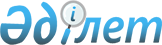 О внесении изменений и дополнений в решение Павлодарского районного маслихата от 27 декабря 2017 года № 26/142 "О бюджетах некоторых сельских округов Павлодарского района на 2018 - 2020 годы"Решение маслихата Павлодарского района Павлодарской области от 25 октября 2018 года № 40/202. Зарегистрировано Департаментом юстиции Павлодарской области 22 ноября 2018 года № 6118
      В соответствии с пунктом 4 статьи 106 Бюджетного кодекса Республики Казахстан от 4 декабря 2008 года, подпунктом 1) пункта 1 статьи 6 Закона Республики Казахстан от 23 января 2001 года "О местном государственном управлении и самоуправлении в Республике Казахстан", Павлодарский районный маслихат РЕШИЛ:
      1. Внести в решение Павлодарского районного маслихата от 27 декабря 2017 года № 26/142 "О бюджетах некоторых сельских округов Павлодарского района на 2018 - 2020 годы" (зарегистрированное в Реестре государственной регистрации нормативных правовых актов за № 5812, опубликованное 23 января 2018 года в Эталонном контрольном банке нормативных правовых актов Республики Казахстан в электронном виде) следующие изменения и дополнения:
      в пункте 1:
      в подпункте 1):
      цифры "69 259" заменить цифрами "86 519";
      цифры "5 826" заменить цифрами "7 322";
      дополнить абзацем следующего содержания:
      "неналоговые поступления - 52 тысяч тенге;";
      цифры "63 433" заменить цифрами "79 145";
      в подпункте 2) цифры "69 259" заменить цифрами "86 519";
      в пункте 2:
      в подпункте 1):
      цифры "36 586" заменить цифрами "47 829";
      дополнить абзацем следующего содержания:
      "неналоговые поступления - 141 тысяч тенге;";
      цифры "33 514" заменить цифрами "44 616";
      в подпункте 2) цифры "36 586" заменить цифрами "47 829";
      в пункте 3:
      в подпункте 1):
      цифры "32 094" заменить цифрами "40 336";
      цифры "5 507" заменить цифрами "6 045";
      дополнить абзацем следующего содержания:
      "неналоговые поступления - 579 тысяч тенге;";
      цифры "26 587" заменить цифрами "33 712";
      в подпункте 2) цифры "32 094" заменить цифрами "40 336";
      в пункте 4:
      в подпункте 1):
      цифры "96 698" заменить цифрами "93 358";
      цифры "3 304" заменить цифрами "3 991";
      дополнить абзацем следующего содержания:
      "неналоговые поступления - 446 тысяч тенге;";
      цифры "93 394" заменить цифрами "88 921";
      в подпункте 2) цифры "96 698" заменить цифрами "93 358";
      в пункте 5:
      в подпункте 1):
      цифры "77 514" заменить цифрами "74 397";
      дополнить абзацем следующего содержания:
      "неналоговые поступления - 81 тысяч тенге;";
      цифры "73 233" заменить цифрами "70 035";
      в подпункте 2) цифры "77 514" заменить цифрами "74 397";
      в пункте 6:
      в подпункте 1):
      цифры "33 171" заменить цифрами "40 098";
      цифры "5 244" заменить цифрами "5 344";
      цифры "27 927" заменить цифрами "34 754";
      в подпункте 2) цифры "33 171" заменить цифрами "40 098";
      в пункте 7:
      в подпункте 1):
      цифры "58 519" заменить цифрами "54 818";
      цифры "7 986" заменить цифрами "7 186";
      дополнить абзацем следующего содержания:
      "неналоговые поступления - 800 тысяч тенге;";
      цифры "50 533" заменить цифрами "46 832";
      в подпункте 2) цифры "58 519" заменить цифрами "54 818";
      в пункте 8:
      в подпункте 1):
      цифры "118 309" заменить цифрами "96 931";
      дополнить абзацем следующего содержания:
      "неналоговые поступления - 150 тысяч тенге;";
      цифры "111 508" заменить цифрами "89 980";
      в подпункте 2) цифры "118 309" заменить цифрами "96 931";
      в пункте 9:
      в подпункте 1):
      цифры "39 346" заменить цифрами "55 575";
      цифры "6 429" заменить цифрами "7 808";
      дополнить абзацем следующего содержания:
      "неналоговые поступления - 138 тысяч тенге;";
      цифры "32 917" заменить цифрами "47 629";
      в подпункте 2) цифры "39 346" заменить цифрами "55 575";
      в пункте 11:
      цифры "149 254" заменить цифрами "102 525";
      цифры "27 660" заменить цифрами "42 454";
      исключить цифры и слова "24 000 тысяч тенге - на проведение текущего ремонта жилья коммунального жилищного фонда";
      дополнить абзацами следующего содержания:
      "2 800 тысяч тенге - на расходы текущего и капитального характера Черноярского сельского округа;
      71 713 тысяч тенге - на дошкольное воспитание и обучение и организацию медицинского обслуживания в организациях дошкольного воспитания и обучения;
      4 000 тысяч тенге - на обеспечение санитарии населенных пунктов;";
      приложения 1, 4, 7, 10, 13, 16, 19, 22, 25 к указанному решению изложить в новой редакции согласно приложениям 1, 2, 3, 4, 5, 6, 7, 8, 9 к настоящему решению.
      2. Контроль за исполнением настоящего решения возложить на постоянную комиссию районного маслихата по вопросам бюджета.
      3. Настоящее решение вводится в действие с 1 января 2018 года. О бюджете Красноармейского сельского округа на 2018 год
(с изменениями и дополнениями) О бюджете Григорьевского сельского округа на 2018 год
(с изменениями и дополнениями) О бюджете Заринского сельского округа на 2018 год
(с изменениями и дополнениями) О бюджете Кенесского сельского округа на 2018 год
(с изменениями и дополнениями) О бюджете Луганского сельского округа на 2018 год
(с изменениями и дополнениями) О бюджете Мичуринского сельского округа на 2018 год
(с изменениями и дополнениями) О бюджете Рождественского сельского округа на 2018 год
(с изменениями и дополнениями) О бюджете Чернорецкого сельского округа на 2018 год
(с изменениями и дополнениями) О бюджете Черноярского сельского округа на 2018 год
(с изменениями и дополнениями)
					© 2012. РГП на ПХВ «Институт законодательства и правовой информации Республики Казахстан» Министерства юстиции Республики Казахстан
				
      Председатель сессии

Д. Корепанов

      Секретарь маслихата

А. Шайхимов
Приложение 1
к решению Павлодарского
районного маслихата от 25
октября 2018 года № 40/202Приложение 1
к решению Павлодарского
районного маслихата от 27
декабря 2017 года № 26/142
Категория 
Категория 
Категория 
Категория 
Сумма (тысяч тенге)
Класс
Класс
Класс
Сумма (тысяч тенге)
Подкласс
Подкласс
Сумма (тысяч тенге)
Наименование
Сумма (тысяч тенге)
1
2
3
4
5
1. Доходы
86 519
1
Налоговые поступления
7 322
01
Подоходный налог
3 735
2
Индивидуальный подоходный налог
3 735
04
Hалоги на собственность
3 587
1
Hалоги на имущество
176
3
Земельный налог
176
4
Hалог на транспортные средства
3 235
2
Неналоговые поступления
52
04
Штрафы, пени, санкции, взыскания, налагаемые государственными учреждениями, финансируемыми из государственного бюджета, а также содержащимися и финансируемыми из бюджета (сметы расходов) Национального Банка Республики Казахстан
48
1
Штрафы, пени, санкции, взыскания, налагаемые государственными учреждениями, финансируемыми из государственного бюджета, а также содержащимися и финансируемыми из бюджета (сметы расходов) Национального Банка Республики Казахстан, за исключением поступлений от нефтяного сектора и в Фонд компенсации потерпевшим
48
06
Прочие неналоговые поступления
4
1
Прочие неналоговые поступления
4
4
Поступления трансфертов
79 145
02
Трансферты из вышестоящих органов государственного управления
79 145
3
Трансферты из районных (городов областного значения) бюджетов
79 145
Функциональная группа
Функциональная группа
Функциональная группа
Функциональная группа
Функциональная группа
Сумма (тысяч тенге)
Функциональная подгруппа
Функциональная подгруппа
Функциональная подгруппа
Функциональная подгруппа
Сумма (тысяч тенге)
Администратор бюджетных программ
Администратор бюджетных программ
Администратор бюджетных программ
Сумма (тысяч тенге)
Бюджетная программа
Бюджетная программа
Сумма (тысяч тенге)
Наименование
Сумма (тысяч тенге)
1
2
3
4
5
6
2. Затраты
86 519
01
Государственные услуги общего характера
18 281
1
Представительные, исполнительные и другие органы, выполняющие общие функции государственного управления
18 281
124
Аппарат акима города районного значения, села, поселка, сельского округа
18 281
001
Услуги по обеспечению деятельности акима города районного значения, села, поселка, сельского округа
18 281
04
Образование
16 710
1
Дошкольное воспитание и обучение
14 735
124
Аппарат акима города районного значения, села, поселка, сельского округа
14 735
004
Дошкольное воспитание и обучение и организация медицинского обслуживания в организациях дошкольного воспитания и обучения
14 735
2
Начальное, основное среднее и общее среднее образование
1 975
124
Аппарат акима города районного значения, села, поселка, сельского округа
1 975
005
Организация бесплатного подвоза учащихся до ближайшей школы и обратно в сельской местности
1 975
06
Социальная помощь и социальное обеспечение
4 439
2
Социальная помощь
4 439
124
Аппарат акима города районного значения, села, поселка, сельского округа
4 439
003
Оказание социальной помощи нуждающимся гражданам на дому
4 439
07
Жилищно-коммунальное хозяйство
3 929
2
Коммунальное хозяйство
1 308
124
Аппарат акима города районного значения, села, поселка, сельского округа
1 308
014
Организация водоснабжения населенных пунктов
1 308
3
Благоустройство населенных пунктов
2 621
124
Аппарат акима города районного значения, села, поселка, сельского округа
2 621
008
Освещение улиц в населенных пунктах
1 546
009
Обеспечение санитарии населенных пунктов
545
011
Благоустройство и озеленение населенных пунктов
530
12
Транспорт и коммуникации
43 160
1
Автомобильный транспорт
43 160
124
Аппарат акима города районного значения, села, поселка, сельского округа
43 160
013
Обеспечение функционирования автомобильных дорог в городах районного значения, селах, поселках, сельских округах
760
045
Капитальный и средний ремонт автомобильных дорог в городах районного значения, селах, поселках, сельских округах
42 400
3. Чистое бюджетное кредитование
0
4. Сальдо по операциям с финансовыми активами
0
5. Дефицит (профицит) бюджета
0
6. Финансирование дефицита (использование профицита) бюджета
0Приложение 2
к решению Павлодарского
районного маслихата от 25
октября 2018 года № 40/202Приложение 4
к решению Павлодарского
районного маслихата от 27
декабря 2017 года № 26/142
Категория
Категория
Категория
Категория
Сумма (тысяч тенге)
Класс
Класс
Класс
Сумма (тысяч тенге)
Подкласс
Подкласс
Сумма (тысяч тенге)
Наименование
Сумма (тысяч тенге)
1
2
3
4
5
1. Доходы
47 829
1
Налоговые поступления
3 072
01
Подоходный налог
617
2
Индивидуальный подоходный налог
617
04
Hалоги на собственность
2 455
1
Hалоги на имущество
111
3
Земельный налог
143
4
Hалог на транспортные средства
2 201
2
Неналоговые поступления
141
01
Доходы от государственной собственности
44
5
Доходы от аренды имущества, находящегося в государственной собственности
44
06
Прочие неналоговые поступления
97
1
Прочие неналоговые поступления
97
4
Поступления трансфертов
44 616
02
Трансферты из вышестоящих органов государственного управления
44 616
3
Трансферты из районных (городов областного значения) бюджетов
44 616
Функциональная группа
Функциональная группа
Функциональная группа
Функциональная группа
Функциональная группа
Сумма (тысяч тенге)
Функциональная подгруппа
Функциональная подгруппа
Функциональная подгруппа
Функциональная подгруппа
Сумма (тысяч тенге)
Администратор бюджетных программ
Администратор бюджетных программ
Администратор бюджетных программ
Сумма (тысяч тенге)
Бюджетная программа
Бюджетная программа
Сумма (тысяч тенге)
Наименование
Сумма (тысяч тенге)
1
2
3
4
5
6
2. Затраты
47 829
01
Государственные услуги общего характера
17 358
1
Представительные, исполнительные и другие органы, выполняющие общие функции государственного управления
17 358
124
Аппарат акима города районного значения, села, поселка, сельского округа
17 358
001
Услуги по обеспечению деятельности акима города районного значения, села, поселка, сельского округа
17 358
04
Образование
8 997
1
Дошкольное воспитание и обучение
7 943
124
Аппарат акима города районного значения, села, поселка, сельского округа
7 943
004
Дошкольное воспитание и обучение и организация медицинского обслуживания в организациях дошкольного воспитания и обучения
7 943
2
Начальное, основное среднее и общее среднее образование
1 054
124
Аппарат акима города районного значения, села, поселка, сельского округа
1 054
005
Организация бесплатного подвоза учащихся до ближайшей школы и обратно в сельской местности
1 054
06
Социальная помощь и социальное обеспечение
279
2
Социальная помощь
279
124
Аппарат акима города районного значения, села, поселка, сельского округа
279
003
Оказание социальной помощи нуждающимся гражданам на дому
279
07
Жилищно-коммунальное хозяйство
7 005
2
Коммунальное хозяйство
1 148
124
Аппарат акима города районного значения, села, поселка, сельского округа
1 148
014
Организация водоснабжения населенных пунктов
1 148
3
Благоустройство населенных пунктов
5 857
124
Аппарат акима города районного значения, села, поселка, сельского округа
5 857
008
Освещение улиц в населенных пунктах
1 472
009
Обеспечение санитарии населенных пунктов
3 885
011
Благоустройство и озеленение населенных пунктов
500
08
Культура, спорт, туризм и информационное пространство
12 522
1
Деятельность в области культуры
12 522
124
Аппарат акима города районного значения, села, поселка, сельского округа
12 522
006
Поддержка культурно-досуговой работы на местном уровне
12 522
12
Транспорт и коммуникации
1 668
1
Автомобильный транспорт
1 668
124
Аппарат акима города районного значения, села, поселка, сельского округа
1 668
013
Обеспечение функционирования автомобильных дорог в городах районного значения, селах, поселках, сельских округах
1 668
3. Чистое бюджетное кредитование
0
4. Сальдо по операциям с финансовыми активами
0
5. Дефицит (профицит) бюджета
0
6. Финансирование дефицита (использование профицита) бюджета
0Приложение 3
к решению Павлодарского
районного маслихата от 25
октября 2018 года № 40/202Приложение 7
к решению Павлодарского
районного маслихата от 27
декабря 2017 года № 26/142
Категория
Категория
Категория
Категория
Сумма (тысяч тенге)
Класс
Класс
Класс
Сумма (тысяч тенге)
Подкласс
Подкласс
Сумма (тысяч тенге)
Наименование
Сумма (тысяч тенге)
1
2
3
4
5
1. Доходы
40 336
1
Налоговые поступления
6 045
01
Подоходный налог
1 722
2
Индивидуальный подоходный налог
1 722
04
Hалоги на собственность
4 323
1
Hалоги на имущество
154
3
Земельный налог
114
4
Hалог на транспортные средства
4 055
2
Неналоговые поступления
579
01
Доходы от государственной собственности
159
5
Доходы от аренды имущества, находящегося в государственной собственности
159
06
Прочие неналоговые поступления
420
1
Прочие неналоговые поступления
420
4
Поступления трансфертов
33 712
02
Трансферты из вышестоящих органов государственного управления
33 712
3
Трансферты из районных (городов областного значения) бюджетов
33 712
Функциональная группа
Функциональная группа
Функциональная группа
Функциональная группа
Функциональная группа
Сумма (тысяч тенге)
Функциональная подгруппа
Функциональная подгруппа
Функциональная подгруппа
Функциональная подгруппа
Сумма (тысяч тенге)
Администратор бюджетных программ
Администратор бюджетных программ
Администратор бюджетных программ
Сумма (тысяч тенге)
Бюджетная программа
Бюджетная программа
Сумма (тысяч тенге)
Наименование
Сумма (тысяч тенге)
1
2
3
4
5
6
2. Затраты
40 336
01
Государственные услуги общего характера
15 303
1
Представительные, исполнительные и другие органы, выполняющие общие функции государственного управления
15 303
124
Аппарат акима города районного значения, села, поселка, сельского округа
15 303
001
Услуги по обеспечению деятельности акима города районного значения, села, поселка, сельского округа
15 303
04
Образование
9 297
1
Дошкольное воспитание и обучение
7 191
124
Аппарат акима города районного значения, села, поселка, сельского округа
7 191
004
Дошкольное воспитание и обучение и организация медицинского обслуживания в организациях дошкольного воспитания и обучения
7 191
2
Начальное, основное среднее и общее среднее образование
2 106
124
Аппарат акима города районного значения, села, поселка, сельского округа
2 106
005
Организация бесплатного подвоза учащихся до ближайшей школы и обратно в сельской местности
2 106
06
Социальная помощь и социальное обеспечение
462
2
Социальная помощь
462
124
Аппарат акима города районного значения, села, поселка, сельского округа
462
003
Оказание социальной помощи нуждающимся гражданам на дому
462
07
Жилищно-коммунальное хозяйство
4 665
2
Коммунальное хозяйство
1 198
124
Аппарат акима города районного значения, села, поселка, сельского округа
1 198
014
Организация водоснабжения населенных пунктов
1 198
3
Благоустройство населенных пунктов
3 467
124
Аппарат акима города районного значения, села, поселка, сельского округа
3 467
008
Освещение улиц в населенных пунктах
2 184
009
Обеспечение санитарии населенных пунктов
500
011
Благоустройство и озеленение населенных пунктов
783
08
Культура, спорт, туризм и информационное пространство
10 410
1
Деятельность в области культуры
10 410
124
Аппарат акима города районного значения, села, поселка, сельского округа
10 410
006
Поддержка культурно-досуговой работы на местном уровне
10 410
12
Транспорт и коммуникации
199
1
Автомобильный транспорт
199
124
Аппарат акима города районного значения, села, поселка, сельского округа
199
013
Обеспечение функционирования автомобильных дорог в городах районного значения, селах, поселках, сельских округах
199
3. Чистое бюджетное кредитование
0
4. Сальдо по операциям с финансовыми активами
0
5. Дефицит (профицит) бюджета
0
6. Финансирование дефицита (использование профицита) бюджета
0Приложение 4
к решению Павлодарского
районного маслихата от 25
октября 2018 года № 40/202Приложение 10
к решению Павлодарского
районного маслихата от 27
декабря 2017 года № 26/142
Категория
Категория
Категория
Категория
Сумма (тысяч тенге)
Класс
Класс
Класс
Сумма (тысяч тенге)
Подкласс
Подкласс
Сумма (тысяч тенге)
Наименование
1
2
3
4
5
1. Доходы
93 358
1
Налоговые поступления
3 991
01
Подоходный налог
1 707
2
Индивидуальный подоходный налог
1 707
04
Hалоги на собственность
2 284
1
Hалоги на имущество
114
3
Земельный налог
100
4
Hалог на транспортные средства
2 070
2
Неналоговые поступления
446
01
Доходы от государственной собственности
446
5
Доходы от аренды имущества, находящегося в государственной собственности
446
4
Поступления трансфертов
88 921
02
Трансферты из вышестоящих органов государственного управления
88 921
3
Трансферты из районных (городов областного значения) бюджетов
88 921
Функциональная группа
Функциональная группа
Функциональная группа
Функциональная группа
Функциональная группа
Сумма (тысяч тенге)
Функциональная подгруппа
Функциональная подгруппа
Функциональная подгруппа
Функциональная подгруппа
Сумма (тысяч тенге)
Администратор бюджетных программ
Администратор бюджетных программ
Администратор бюджетных программ
Сумма (тысяч тенге)
Бюджетная программа
Бюджетная программа
Сумма (тысяч тенге)
Наименование
Сумма (тысяч тенге)
1
2
3
4
5
6
2. Затраты
93 358
01
Государственные услуги общего характера
18 723
1
Представительные, исполнительные и другие органы, выполняющие общие функции государственного управления
18 723
124
Аппарат акима города районного значения, села, поселка, сельского округа
18 723
001
Услуги по обеспечению деятельности акима города районного значения, села, поселка, сельского округа
15 923
032
Капитальные расходы подведомственных государственных учреждений и организаций
2 800
04
Образование
10 463
1
Дошкольное воспитание и обучение
8 024
124
Аппарат акима города районного значения, села, поселка, сельского округа
8 024
004
Дошкольное воспитание и обучение и организация медицинского обслуживания в организациях дошкольного воспитания и обучения
8 024
2
Начальное, основное среднее и общее среднее образование
2 439
124
Аппарат акима города районного значения, села, поселка, сельского округа
2 439
005
Организация бесплатного подвоза учащихся до ближайшей школы и обратно в сельской местности
2 439
06
Социальная помощь и социальное обеспечение
471
2
Социальная помощь
471
124
Аппарат акима города районного значения, села, поселка, сельского округа
471
003
Оказание социальной помощи нуждающимся гражданам на дому
471
07
Жилищно-коммунальное хозяйство
3 639
3
Благоустройство населенных пунктов
3 639
124
Аппарат акима города районного значения, села, поселка, сельского округа
3 639
008
Освещение улиц в населенных пунктах
2 639
009
Обеспечение санитарии населенных пунктов
500
011
Благоустройство и озеленение населенных пунктов
500
08
Культура, спорт, туризм и информационное пространство
59 580
1
Деятельность в области культуры
59 580
124
Аппарат акима города районного значения, села, поселка, сельского округа
59 580
006
Поддержка культурно-досуговой работы на местном уровне
59 580
12
Транспорт и коммуникации
482
1
Автомобильный транспорт
482
124
Аппарат акима города районного значения, села, поселка, сельского округа
482
013
Обеспечение функционирования автомобильных дорог в городах районного значения, поселках, селах, сельских округах
482
3. Чистое бюджетное кредитование
0
4. Сальдо по операциям с финансовыми активами
0
5. Дефицит (профицит) бюджета
0
6. Финансирование дефицита (использование профицита) бюджета
0Приложение 5
к решению Павлодарского
районного маслихата от 25
октября 2018 года № 40/202Приложение 13
к решению Павлодарского
районного маслихата от 27
декабря 2017 года № 26/142
Категория 
Категория 
Категория 
Категория 
Сумма (тысяч тенге)
Класс
Класс
Класс
Сумма (тысяч тенге)
Подкласс
Подкласс
Сумма (тысяч тенге)
Наименование
Сумма (тысяч тенге)
1
2
3
4
5
1. Доходы
74 397
1
Налоговые поступления
4 281
01
Подоходный налог
737
2
Индивидуальный подоходный налог
737
04
Hалоги на собственность
3 544
1
Hалоги на имущество
128
3
Земельный налог
267
4
Hалог на транспортные средства
3 149
2
Неналоговые поступления
81
01
Доходы от государственной собственности
81
5
Доходы от аренды имущества, находящегося в государственной собственности
81
4
Поступления трансфертов
70 035
02
Трансферты из вышестоящих органов государственного управления
70 035
3
Трансферты из районных (городов областного значения) бюджетов
70 035
Функциональная группа
Функциональная группа
Функциональная группа
Функциональная группа
Функциональная группа
Сумма (тысяч тенге)
Функциональная подгруппа
Функциональная подгруппа
Функциональная подгруппа
Функциональная подгруппа
Сумма (тысяч тенге)
Администратор бюджетных программ
Администратор бюджетных программ
Администратор бюджетных программ
Сумма (тысяч тенге)
Бюджетная программа
Бюджетная программа
Сумма (тысяч тенге)
Наименование
Сумма (тысяч тенге)
1
2
3
4
5
6
2. Затраты
74 397
01
Государственные услуги общего характера
14 816
1
Представительные, исполнительные и другие органы, выполняющие общие функции государственного управления
14 816
124
Аппарат акима города районного значения, села, поселка, сельского округа
14 816
001
Услуги по обеспечению деятельности акима города районного значения, села, поселка, сельского округа
14 816
04
Образование
1 524
2
Начальное, основное среднее и общее среднее образование
1 524
124
Аппарат акима города районного значения, села, поселка, сельского округа
1 524
005
Организация бесплатного подвоза учащихся до ближайшей школы и обратно в сельской местности
1 524
06
Социальная помощь и социальное обеспечение
3 752
2
Социальная помощь
3 752
124
Аппарат акима города районного значения, села, поселка, сельского округа
3 752
003
Оказание социальной помощи нуждающимся гражданам на дому
3 752
07
Жилищно-коммунальное хозяйство
3 929
3
Благоустройство населенных пунктов
3 929
124
Аппарат акима города районного значения, села, поселка, сельского округа
3 929
008
Освещение улиц в населенных пунктах
1 688
009
Обеспечение санитарии населенных пунктов
241
011
Благоустройство и озеленение населенных пунктов
2 000
08
Культура, спорт, туризм и информационное пространство
10 116
1
Деятельность в области культуры
10 116
124
Аппарат акима города районного значения, села, поселка, сельского округа
10 116
006
Поддержка культурно-досуговой работы на местном уровне
10 116
12
Транспорт и коммуникации
40 260
1
Автомобильный транспорт
40 260
124
Аппарат акима города районного значения, села, поселка, сельского округа
40 260
013
Обеспечение функционирования автомобильных дорог в городах районного значения, селах, поселках, сельских округах
408
045
Капитальный и средний ремонт автомобильных дорог в городах районного значения, селах, поселках, сельских округах
39 852
3. Чистое бюджетное кредитование
0
4. Сальдо по операциям с финансовыми активами
0
5. Дефицит (профицит) бюджета
0
6. Финансирование дефицита (использование профицита) бюджета
0Приложение 6
к решению Павлодарского
районного маслихата от 25
октября 2018 года № 40/202Приложение 16
к решению Павлодарского
районного маслихата от 27
декабря 2017 года № 26/142
Категория
Категория
Категория
Категория
Сумма (тысяч тенге)
Класс
Класс
Класс
Сумма (тысяч тенге)
Подкласс
Подкласс
Сумма (тысяч тенге)
Наименование
Сумма (тысяч тенге)
1
2
3
4
5
1. Доходы
40 098
1
Налоговые поступления
5 344
01
Подоходный налог
1 349
2
Индивидуальный подоходный налог
1 349
04
Hалоги на собственность
3 995
1
Hалоги на имущество
157
3
Земельный налог
467
4
Hалог на транспортные средства
3 371
4
Поступления трансфертов
34 754
02
Трансферты из вышестоящих органов государственного управления
34 754
3
Трансферты из районных (города областного значения) бюджетов
34 754
Функциональная группа
Функциональная группа
Функциональная группа
Функциональная группа
Функциональная группа
Сумма (тысяч тенге)
Функциональная подгруппа
Функциональная подгруппа
Функциональная подгруппа
Функциональная подгруппа
Сумма (тысяч тенге)
Администратор бюджетных программ
Администратор бюджетных программ
Администратор бюджетных программ
Сумма (тысяч тенге)
Бюджетная программа
Бюджетная программа
Сумма (тысяч тенге)
Наименование
Сумма (тысяч тенге)
1
2
3
4
5
6
2. Затраты
40 098
01
Государственные услуги общего характера
16 967
1
Представительные, исполнительные и другие органы, выполняющие общие функции государственного управления
16 967
124
Аппарат акима города районного значения, села, поселка, сельского округа
16 967
001
Услуги по обеспечению деятельности акима города районного значения, села, поселка, сельского округа
16 967
04
Образование
8 905
1
Дошкольное воспитание и обучение
6 827
124
Аппарат акима города районного значения, села, поселка, сельского округа
6 827
004
Дошкольное воспитание и обучение и организация медицинского обслуживания в организациях дошкольного воспитания и обучения
6 827
2
Начальное, основное среднее и общее среднее образование
2 078
124
Аппарат акима города районного значения, села, поселка, сельского округа
2 078
005
Организация бесплатного подвоза учащихся до ближайшей школы и обратно в сельской местности
2 078
06
Социальная помощь и социальное обеспечение
872
2
Социальная помощь
872
124
Аппарат акима города районного значения, села, поселка, сельского округа
872
003
Оказание социальной помощи нуждающимся гражданам на дому
872
07
Жилищно-коммунальное хозяйство
2 705
3
Благоустройство населенных пунктов
2 705
124
Аппарат акима города районного значения, села, поселка, сельского округа
2 705
008
Освещение улиц в населенных пунктах
2 060
009
Обеспечение санитарии населенных пунктов
293
011
Благоустройство и озеленение населенных пунктов
352
08
Культура, спорт, туризм и информационное пространство
10 236
1
Деятельность в области культуры
10 236
124
Аппарат акима города районного значения, села, поселка, сельского округа
10 236
006
Поддержка культурно-досуговой работы на местном уровне
10 236
12
Транспорт и коммуникации
413
1
Автомобильный транспорт
413
124
Аппарат акима города районного значения, села, поселка, сельского округа
413
013
Обеспечение функционирования автомобильных дорог в городах районного значения, селах, поселках, сельских округах
413
3. Чистое бюджетное кредитование
0
4. Сальдо по операциям с финансовыми активами
0
5. Дефицит (профицит) бюджета
0
6. Финансирование дефицита (использование профицита) бюджета
0Приложение 7
к решению Павлодарского
районного маслихата от 25
октября 2018 года № 40/202Приложение 19
к решению Павлодарского
районного маслихата от 27
декабря 2017 года № 26/142
Категория 
Категория 
Категория 
Категория 
Сумма (тысяч тенге)
Класс
Класс
Класс
Сумма (тысяч тенге)
Подкласс
Подкласс
Сумма (тысяч тенге)
Наименование
Сумма (тысяч тенге)
1
2
3
4
5
1. Доходы
54 818
1
Налоговые поступления
7 186
01
Подоходный налог
1 440
2
Индивидуальный подоходный налог
1 440
04
Hалоги на собственность
5 746
1
Hалоги на имущество
117
3
Земельный налог
327
4
Hалог на транспортные средства
5 302
2
Неналоговые поступления
800
06
Прочие неналоговые поступления
800
1
Прочие неналоговые поступления
800
4
Поступления трансфертов
46 832
02
Трансферты из вышестоящих органов государственного управления
46 832
3
Трансферты из районных (городов областного значения) бюджетов
46 832
Функциональная группа
Функциональная группа
Функциональная группа
Функциональная группа
Функциональная группа
Сумма (тысяч тенге)
Функциональная подгруппа
Функциональная подгруппа
Функциональная подгруппа
Функциональная подгруппа
Сумма (тысяч тенге)
Администратор бюджетных программ
Администратор бюджетных программ
Администратор бюджетных программ
Сумма (тысяч тенге)
Бюджетная программа
Бюджетная программа
Сумма (тысяч тенге)
Наименование
Сумма (тысяч тенге)
1
2
3
4
5
6
2. Затраты
54 818
01
Государственные услуги общего характера
17 134
1
Представительные, исполнительные и другие органы, выполняющие общие функции государственного управления
17 134
124
Аппарат акима города районного значения, села, поселка, сельского округа
17 134
001
Услуги по обеспечению деятельности акима города районного значения, села, поселка, сельского округа
15 295
032
Капитальные расходы подведомственных государственных учреждений и организаций
1 839
04
Образование
12 280
1
Дошкольное воспитание и обучение
10 801
124
Аппарат акима города районного значения, села, поселка, сельского округа
10 801
004
Дошкольное воспитание и обучение и организация медицинского обслуживания в организациях дошкольного воспитания и обучения
10 801
2
Начальное, основное среднее и общее среднее образование
1 479
124
Аппарат акима города районного значения, села, поселка, сельского округа
1 479
005
Организация бесплатного подвоза учащихся до ближайшей школы и обратно в сельской местности
1 479
06
Социальная помощь и социальное обеспечение
2 641
2
Социальная помощь
2 641
124
Аппарат акима города районного значения, села, поселка, сельского округа
2 641
003
Оказание социальной помощи нуждающимся гражданам на дому
2 641
07
Жилищно-коммунальное хозяйство
3 304
2
Коммунальное хозяйство
100
124
Аппарат акима города районного значения, села, поселка, сельского округа
100
014
Организация водоснабжения населенных пунктов
100
3
Благоустройство населенных пунктов
3 204
124
Аппарат акима города районного значения, села, поселка, сельского округа
3 204
008
Освещение улиц в населенных пунктах
2 204
009
Обеспечение санитарии населенных пунктов
597
011
Благоустройство и озеленение населенных пунктов
403
08
Культура, спорт, туризм и информационное пространство
18 819
1
Деятельность в области культуры
18 819
124
Аппарат акима города районного значения, села, поселка, сельского округа
18 819
006
Поддержка культурно-досуговой работы на местном уровне
18 819
12
Транспорт и коммуникации
640
1
Автомобильный транспорт
640
124
Аппарат акима города районного значения, села, поселка, сельского округа
640
013
Обеспечение функционирования автомобильных дорог в городах районного значения, селах, поселках, сельских округах
640
3. Чистое бюджетное кредитование
0
4. Сальдо по операциям с финансовыми активами
0
5. Дефицит (профицит) бюджета
0
6. Финансирование дефицита (использование профицита) бюджета
0Приложение 8
к решению Павлодарского
районного маслихата от 25
октября 2018 года № 40/202Приложение 22
к решению Павлодарского
районного маслихата от 27
декабря 2017 года № 26/142
Категория
Категория
Категория
Категория
Сумма (тысяч тенге)
Класс
Класс
Класс
Сумма (тысяч тенге)
Подкласс
Подкласс
Сумма (тысяч тенге)
Наименование
Сумма (тысяч тенге)
1
2
3
4
5
1. Доходы
96 931
1
Налоговые поступления
6 801
01
Подоходный налог
1 278
2
Индивидуальный подоходный налог
1 278
04
Hалоги на собственность
5 523
1
Hалоги на имущество
141
3
Земельный налог
102
4
Hалог на транспортные средства
5 280
2
Неналоговые поступления
150
01
Доходы от государственной собственности
150
5
Доходы от аренды имущества, находящегося в государственной собственности
150
4
Поступления трансфертов
89 980
02
Трансферты из вышестоящих органов государственного управления
89 980
3
Трансферты из районных (городов областного значения) бюджетов
89 980
Функциональная группа
Функциональная группа
Функциональная группа
Функциональная группа
Функциональная группа
Сумма (тысяч тенге)
Функциональная подгруппа
Функциональная подгруппа
Функциональная подгруппа
Функциональная подгруппа
Сумма (тысяч тенге)
Администратор бюджетных программ
Администратор бюджетных программ
Администратор бюджетных программ
Сумма (тысяч тенге)
Бюджетная программа
Бюджетная программа
Сумма (тысяч тенге)
Наименование
Сумма (тысяч тенге)
1
2
3
4
5
6
2. Затраты
96 931
01
Государственные услуги общего характера
40 405
1
Представительные, исполнительные и другие органы, выполняющие общие функции государственного управления
40 405
124
Аппарат акима города районного значения, села, поселка, сельского округа
40 405
001
Услуги по обеспечению деятельности акима города районного значения, села, поселка, сельского округа
15 905
022
Капитальные расходы государственного органа
1 500
032
Капитальные расходы подведомственных государственных учреждений и организаций
23 000
04
Образование
8 603
1
Дошкольное воспитание и обучение
6 772
124
Аппарат акима города районного значения, села, поселка, сельского округа
6 772
004
Дошкольное воспитание и обучение и организация медицинского обслуживания в организациях дошкольного воспитания и обучения
6 772
2
Начальное, основное среднее и общее среднее образование
1 831
124
Аппарат акима города районного значения, села, поселка, сельского округа
1 831
005
Организация бесплатного подвоза учащихся до ближайшей школы и обратно в сельской местности
1 831
06
Социальная помощь и социальное обеспечение
3 105
2
Социальная помощь
3 105
124
Аппарат акима города районного значения, села, поселка, сельского округа
3 105
003
Оказание социальной помощи нуждающимся гражданам на дому
3 105
07
Жилищно-коммунальное хозяйство
7 132
2
Коммунальное хозяйство
1 297
124
Аппарат акима города районного значения, села, поселка, сельского округа
1 297
014
Организация водоснабжения населенных пунктов
1 297
3
Благоустройство населенных пунктов
5 835
124
Аппарат акима города районного значения, села, поселка, сельского округа
5 835
008
Освещение улиц в населенных пунктах
3 835
009
Обеспечение санитарии населенных пунктов
1 200
010
Содержание мест захоронений и погребение безродных
300
011
Благоустройство и озеленение населенных пунктов
500
08
Культура, спорт, туризм и информационное пространство
16 467
1
Деятельность в области культуры
16 467
124
Аппарат акима города районного значения, села, поселка, сельского округа
16 467
006
Поддержка культурно-досуговой работы на местном уровне
16 467
12
Транспорт и коммуникации
21 219
1
Автомобильный транспорт
21 219
124
Аппарат акима города районного значения, села, поселка, сельского округа
21 219
013
Обеспечение функционирования автомобильных дорог в городах районного значения, селах, поселках, сельских округах
946
045
Капитальный и средний ремонт автомобильных дорог в городах районного значения, селах, поселках, сельских округах
20 273
3. Чистое бюджетное кредитование
0
4. Сальдо по операциям с финансовыми активами
0
5. Дефицит (профицит) бюджета
0
6. Финансирование дефицита (использование профицита) бюджета
0Приложение 9
к решению Павлодарского
районного маслихата от 25
октября 2018 года № 40/202Приложение 25
к решению Павлодарского
районного маслихата от 27
декабря 2017 года № 26/142
Категория
Категория
Категория
Категория
Сумма (тысяч тенге)
Класс
Класс
Класс
Сумма (тысяч тенге)
Подкласс
Подкласс
Сумма (тысяч тенге)
Наименование
Сумма (тысяч тенге)
1
2
3
4
5
1. Доходы
55 575
1
Налоговые поступления
7 808
01
Подоходный налог
3 095
2
Индивидуальный подоходный налог 
3 095
04
Hалоги на собственность
4 713
1
Hалоги на имущество
195
3
Земельный налог
163
4
Hалог на транспортные средства
4 355
2
Неналоговые поступления
138
01
Доходы от государственной собственности
114
5
Доходы от аренды имущества, находящегося в государственной собственности
114
04
Штрафы, пени, санкции, взыскания, налагаемые государственными учреждениями, финансируемыми из государственного бюджета, а также содержащимися и финансируемыми из бюджета (сметы расходов) Национального Банка Республики Казахстан
24
1
Штрафы, пени, санкции, взыскания, налагаемые государственными учреждениями, финансируемыми из государственного бюджета, а также содержащимися и финансируемыми из бюджета (сметы расходов) Национального Банка Республики Казахстан, за исключением поступлений от нефтяного сектора и в Фонд компенсации потерпевшим
24
4
Поступления трансфертов
47 629
02
Трансферты из вышестоящих органов государственного управления
47 629
3
Трансферты из районных (городов областного значения) бюджетов
47 629
Функциональная группа
Функциональная группа
Функциональная группа
Функциональная группа
Функциональная группа
Сумма (тысяч тенге)
Функциональная подгруппа
Функциональная подгруппа
Функциональная подгруппа
Функциональная подгруппа
Сумма (тысяч тенге)
Администратор бюджетных программ
Администратор бюджетных программ
Администратор бюджетных программ
Сумма (тысяч тенге)
Бюджетная программа
Бюджетная программа
Сумма (тысяч тенге)
Наименование
Сумма (тысяч тенге)
1
2
3
4
5
6
2. Затраты
55 575
01
Государственные услуги общего характера
19 536
1
Представительные, исполнительные и другие органы, выполняющие общие функции государственного управления
19 536
124
Аппарат акима города районного значения, села, поселка, сельского округа
19 536
001
Услуги по обеспечению деятельности акима города районного значения, села, поселка, сельского округа
18 036
022
Капитальные расходы государственного органа
1 500
04
Образование
13 504
1
Дошкольное воспитание и обучение
11 912
124
Аппарат акима города районного значения, села, поселка, сельского округа
11 912
004
Дошкольное воспитание и обучение и организация медицинского обслуживания в организациях дошкольного воспитания и обучения
11 912
2
Начальное, основное среднее и общее среднее образование
1 592
124
Аппарат акима города районного значения, села, поселка, сельского округа
1 592
005
Организация бесплатного подвоза учащихся до ближайшей школы и обратно в сельской местности
1 592
06
Социальная помощь и социальное обеспечение
2 904
2
Социальная помощь
2 904
124
Аппарат акима города районного значения, села, поселка, сельского округа
2 904
003
Оказание социальной помощи нуждающимся гражданам на дому
2 904
3
Благоустройство населенных пунктов
4 454
124
Аппарат акима города районного значения, села, поселка, сельского округа
4 454
008
Освещение улиц в населенных пунктах
3 304
009
Обеспечение санитарии населенных пунктов
550
011
Благоустройство и озеленение населенных пунктов
600
08
Культура, спорт, туризм и информационное пространство
14 654
1
Деятельность в области культуры
14 200
124
Аппарат акима города районного значения, села, поселка, сельского округа
14 200
006
Поддержка культурно-досуговой работы на местном уровне
14 200
2
Спорт
454
124
Аппарат акима города районного значения, села, поселка, сельского округа
454
028
Проведение физкультурно-оздоровительных и спортивных мероприятий на местном уровне
454
12
Транспорт и коммуникации
523
1
Автомобильный транспорт
523
124
Аппарат акима города районного значения, села, поселка, сельского округа
523
013
Обеспечение функционирования автомобильных дорог в городах районного значения, селах, поселках, сельских округах
523
3. Чистое бюджетное кредитование
0
4. Сальдо по операциям с финансовыми активами
0
5. Дефицит (профицит) бюджета
0
6. Финансирование дефицита (использование профицита) бюджета
0